Открытый урок по ОБЖПервая медицинская помощьУчитель начальных классов Горбатова Н.А.МОУ Костровская СОШФорма проведения урока: практический урок по отработке навыков оказания первой медицинской помощи.Цели и задачи урока:Образовательные:Научить учащихся оказывать первую помощь и самопомощь при несчастных случаях;учить осмысленно воспринимать и конкретно представлять игровые задачи (ситуации), самостоятельными (собственными) силами и действиями подкреплять ход их решения.Развивающие:способствовать развитию устойчивых и прочных навыков распознать и упреждать опасности, необходимости сознательного становления учащихся как квалифицированных советчиков, консультантов и первых «докторов» в экстремальных ситуациях;развивать логическую мыслительную и лаконично грамотную практическую деятельность учащихся посредством форм и приемов сюжетно-ролевой, интеллектуальной, состязательной, тренинговой  игры, использования наглядно-образных средств воздействия на их чувственные органы и умственные катализаторы;позволить учащимся проявить себя в умственных стремлениях, знаниях, мудрости, способностях с учетом проблемы личносто-ориентированного подхода и индивидуализации учебного процесса.Воспитательные:повлиять на отношение учащихся к процессу милосердия и помощи как закономерному поведению и явлению бескорыстного оказания спасения нуждающимся;формировать потребность нести людям добро, чуткость, внимание, предупредительность, выполнения человеческого долга, систему нравственных качеств и мотивов помощи и взаимопомощи, сочувствия и сопереживания по отношению ко всем людям в любых ситуациях, особенно в экстремальных;создать атмосферу творческого применения знаний и умений, творческой работы в коллективе, интеллектуальной убежденности в своих знаниях и навыках.Межпредметные связи (интегрирование):Обеспечивающие: развитие речи, физическую  подготовкуОбеспечиваемые:медицинской терминологией, заботой о своем здоровье;
анатомическими сведениями и знаниями о физиологическом развитии человека, его взаимосвязи с природой, средой обитания;физических  упражнений и способов транспортировки, требующих физических усилий и подготовленности;условиями социальной адаптации учащихся в жизни (в окружающей среде – на улице, в школе , на природе, дома).Методическое обеспечение  урока:Презентация «Первая помощь», электронные физминуткиРаздаточный материал:
1. Перевязочный материал 
2. Кровоостанавливающий жгут
3. Приспособление для ИВЛ
4. Антисептические средства
5. Подручные материалыХОД УРОКА1. Организационный момент- Ребята, подарим друг другу добрые улыбки. Искренняя улыбка – успех в любой работе. Люди, которые улыбаются, меньше болеют и не унывают при любых обстоятельствах. Знания и практические навыки, которые вы получите сегодня, пригодятся вам, чтобы помогать окружающим вас людям и самому себе, если с вами произойдёт несчастный случай. Тема нашего занятия: «Первая медицинская помощь при несчастных случаях»2. Актуализация знанийУчащиеся читают стихотворение:Не стой в стороне равнодушно,
Когда у кого-то беда.
Рвануться на выручку нужно
В любую минуту, всегда.
И если кому-то, кому-то поможет
Твоя доброта, поддержка твоя,
Ты счастлив, что день не напрасно был прожит,
Что годы живешь ты не зря .- Ребята, давайте вместе определим, что означает понятие «несчастный случай». Какие случаи относятся к несчастным? (Ответы детей)- Обратимся за справкой: «Несчастный случай – нанесение вреда здоровью человека в результате стечения обстоятельств или неправильного поведения». Как вы считаете, что нужно делать, если произошёл несчастный случай? (Ответы детей)- В первую очередь необходимо вызвать врача. Но, к сожалению, врач не всегда может быстро приехать. Именно в таких случаях каждый из вас должен уметь до прихода медиков сделать всё возможное, чтобы облегчить боль, спасти жизнь пострадавшего, помешать ухудшению состоянию пострадавшего. Это мы и называем первой помощью. А теперь подскажите, какая помощь называется самопомощью? (Та, которую мы оказываем самим себе)3. Физминутка (музыкальная, презентация)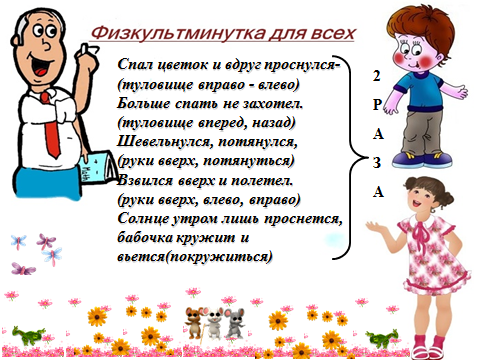 4. Работа по теме урока- Обратимся за справкой: 30 минут умеренной физической активности в день улучшают здоровье и предупреждают болезни. Чтобы движение приносило вам пользу и сохраняло здоровье, нужно правильно выполнять упражнения и не допускать несчастных случаев. (Раздаётся стук в дверь. Входят три ученика)- Что случилось с вами, ребята?(Учащиеся жестами объясняют ситуацию)- Ребята, вам повезло: у нас в гостях мама-доктор. (Обращаясь к доктору) Осмотрите, пожалуйста, наших пострадавших.Доктор. У нас трое пострадавших с диагнозами: кровотечение из носа, ушиб, соринка в глазу. Сначала надо удобно посадить всех пострадавших. Как вы считаете, ребята, кому из пострадавших нужно оказать помощь в первую очередь? (Тому, у кого кровотечение из носа)- Слушаем и выполняем рекомендации доктора.Слайд – памятка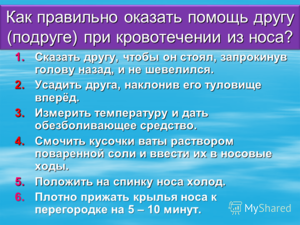 При кровотечениях из носа надо посадить пострадавшего так, чтобы его голова была наклонена вперёд.Положить на нос холодную примочку, попросить пострадавшего дышать ртом, а затем сжать рукой нос чуть пониже переносицы (на 3 мин.)Запрокидывать голову назад нельзя, так как иначе кровь может попасть в дыхательные пути.После остановки кровотечения пострадавшему нужно спокойно посидеть, чтобы кровотечение не возобновилось.(Ребята оказывают самопомощь при кровотечении (закрепляют навыки).)Доктор. Молодцы, вы сможете оказать себе первую помощь при кровотечениях из носа.- А теперь второй несчастный случай – соринка в глазу.Доктор. Запомним правила первой помощи при попадании инородного тела в глаз.Слайд – памяткаПравила первой помощи при попадании инородного тела в глаз.Посадить пострадавшего лицом к свету, разомкнуть веки и осмотреть глаз.Удалить соринку влажным концом чистого носового платка. Если нет платка, попробуйте промыть глаз водой.Дать указание пострадавшему поморгать, обильные слёзы помогут вымыть соринку из глаза.- Обратимся за справкой. Глаза – главные помощники человека, брови, ресницы и веки служат не только для красоты. Они оберегают глаза от пыли, ветра и пота. Чтобы глаза служили нам как можно дольше, их нужно беречь. Игра «Да – нет». Если согласны с правилом, то говорите «да», не согласны – «нет»Умываться по утрам.Тереть глаза грязными руками.Не читать лёжа или в транспорте.Смотреть телевизор, сидя близко к нему.Следить, чтобы при чтении и письме свет освещал страницу.Смотреть на яркий свет.Пользоваться чужими очками.Делать гимнастику для глаз.Физкультминутка для глаз. (Электронная)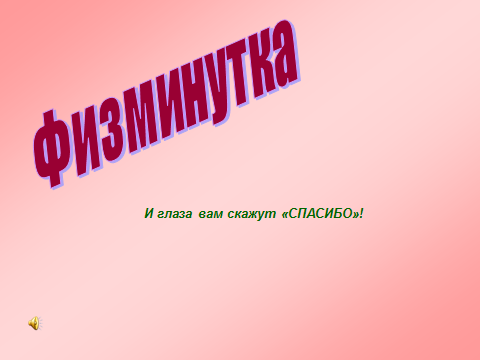 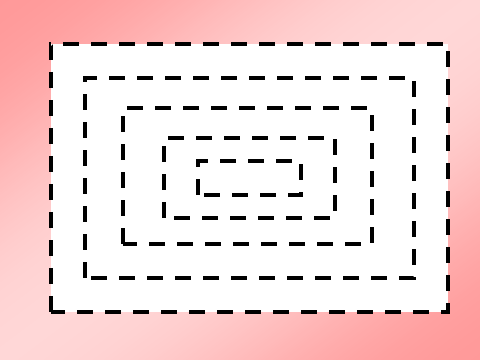 Глаза – зеркало души. Берегите своё зрение, ребята. Продолжение работы.Доктор. У нас остался последний несчастный случай – внутреннее кровотечение (ушиб).	При внутреннем кровотечении надо охладить повреждённое место, положить на него лёд или смоченную водой повязку. Если нет воды, можно использовать холодные предметы. В старину прикладывали на больное место медные пятаки. Какие ещё предметы можно использовать, чтобы предотвратить внутреннее кровотечение? (ложку, ответы детей)	Запомните. Водой рану промывать не следует. Ни в коем случае нельзя прикладывать к ней землю или грязные листья, так как это чревато возникновением таких грозных заболеваний, как гангрена и столбняк. Любая, даже самая пустяковая царапина, если её своевременно не продезинфицировать, может привести к развитию гнойной инфекции. 	Если рана более глубокая или сильно загрязнена, то после наложения повязки пострадавшего надо немедленно доставить в медицинское учреждение. Там ему окажут квалифицированную помощь.     6. Закрепление.- Почему мы рассмотрели именно эти несчастные случаи? (Они часто встречаются)- Мы оказали нашим пострадавшим первую помощь. Важно не только знать правила первой помощи, но и уметь вовремя оказывать помощь, используя подручные средства, если поблизости нет медикаментов.- Отправляясь в поход, поездку, в лес за грибами, на велосипедную прогулку обязательно нужно брать с собой аптечку. В аптечке должен быть минимум средств для оказания в случае необходимости первой медицинской помощи или самопомощи.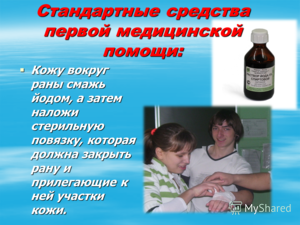 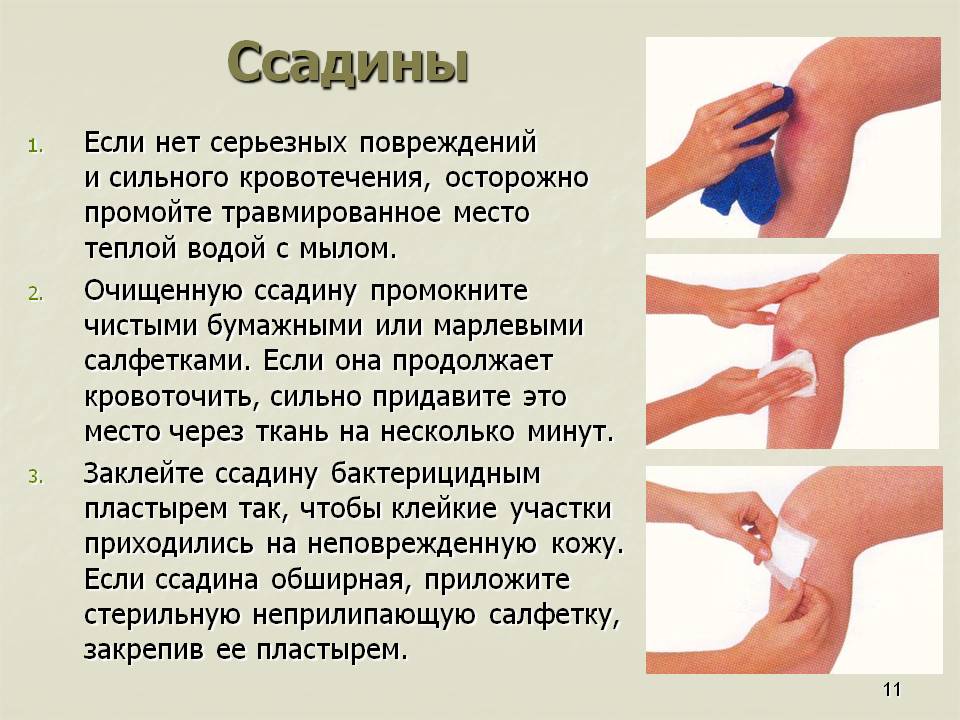 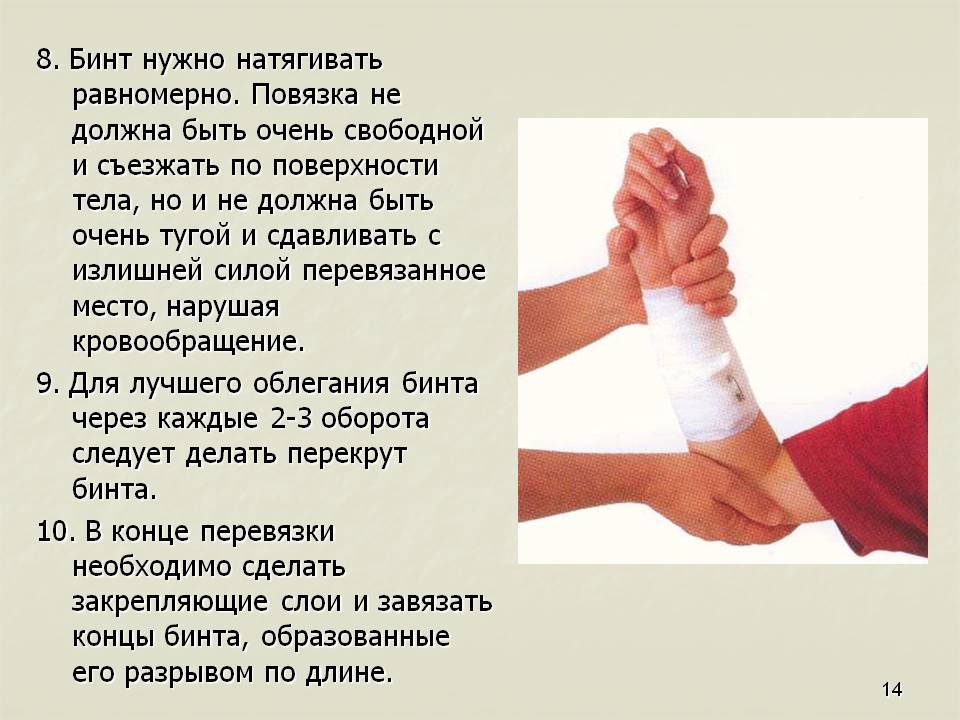 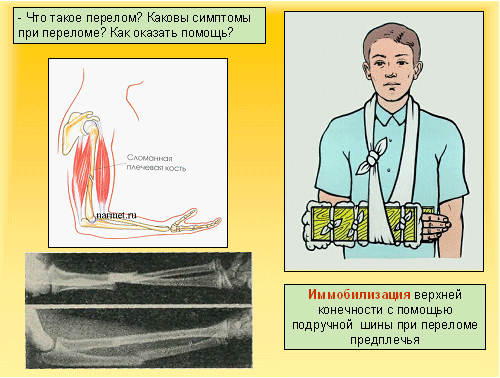 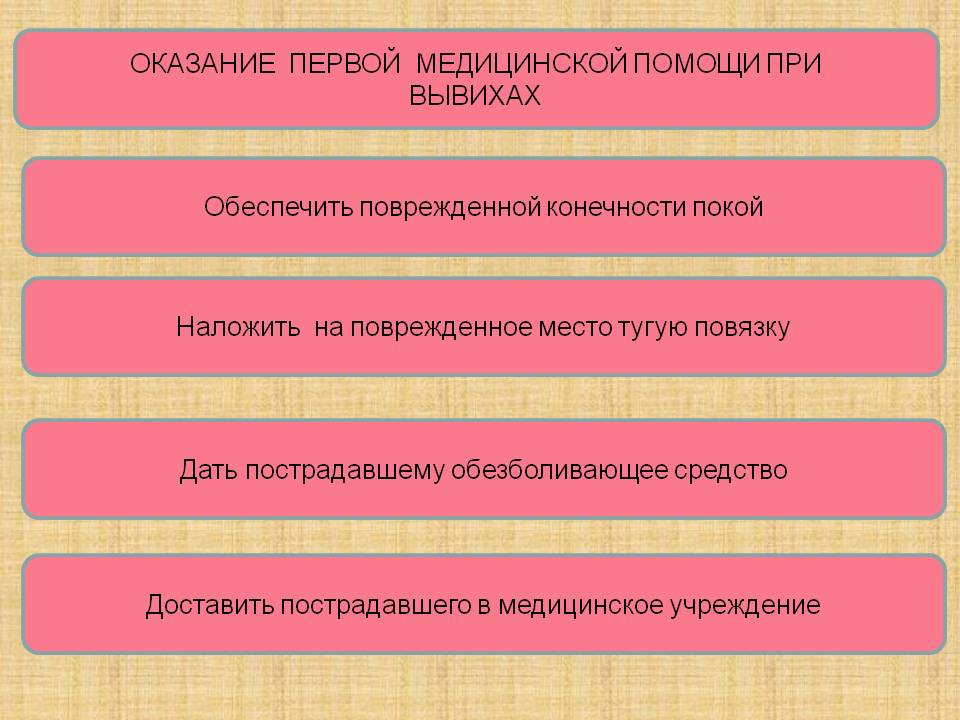 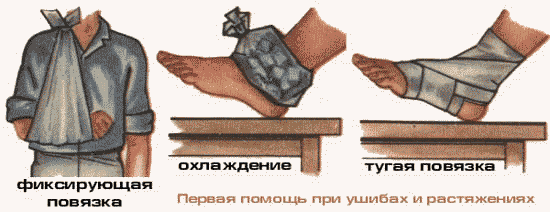 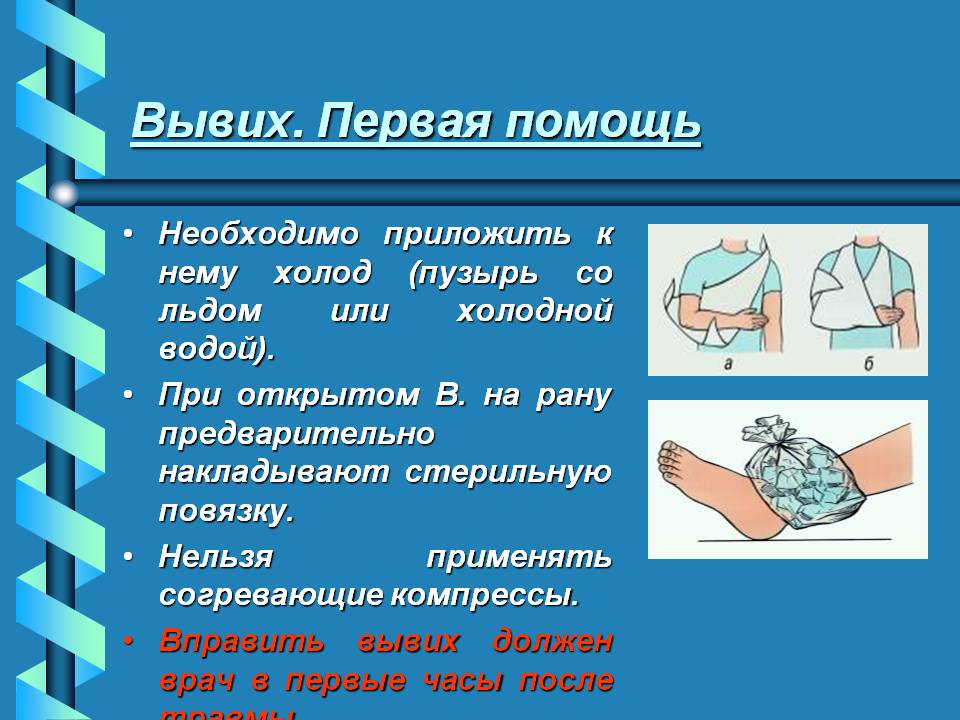 	На случай травм и порезов необходимо иметь:Резиновый жгут для остановки кровотечения;Стерильные бинты и салфетки;Вата;Бактерицидный пластырь;Липкий пластырь;Настойку йода;Перекись;Синтомициновая эмульсия на случай ожогов или обморожений;Ножницы.Всем понятно, что лекарстваБез врача давать опасно.Но можно доверить любому ребёнкуПластырь и йод, бинты и зелёнку.ЗагадкиСпиртовой раствор зелени бриллиантовой, употребляемый для смазывания ран. (Зелёнка)Пушистая волокнистая масса, из хлопка, употребляемая в медицине. (Вата)Кусок ткани в виде длинной ленты для лечебной повязки. (Бинт)Лепёшечка прессованного лекарственного порошка. (Таблетка)Термометр. (Градусник)Ткань, покрытая лекарственной массой, которую прикладывают к ранам. (Пластырь)Органические вещества, необходимые для жизнедеятельности: A, B, C, D и др. (Витамины)Спиртовой раствор вещества тёмно-коричневого цвета, используемый для смазывания ран. (Йод)Набор лекарств для оказания первой помощи или несложного домашнего лечения. (Аптечка)7. Итог. - Что вы запомнили на уроке?- О чём захотелось узнать больше?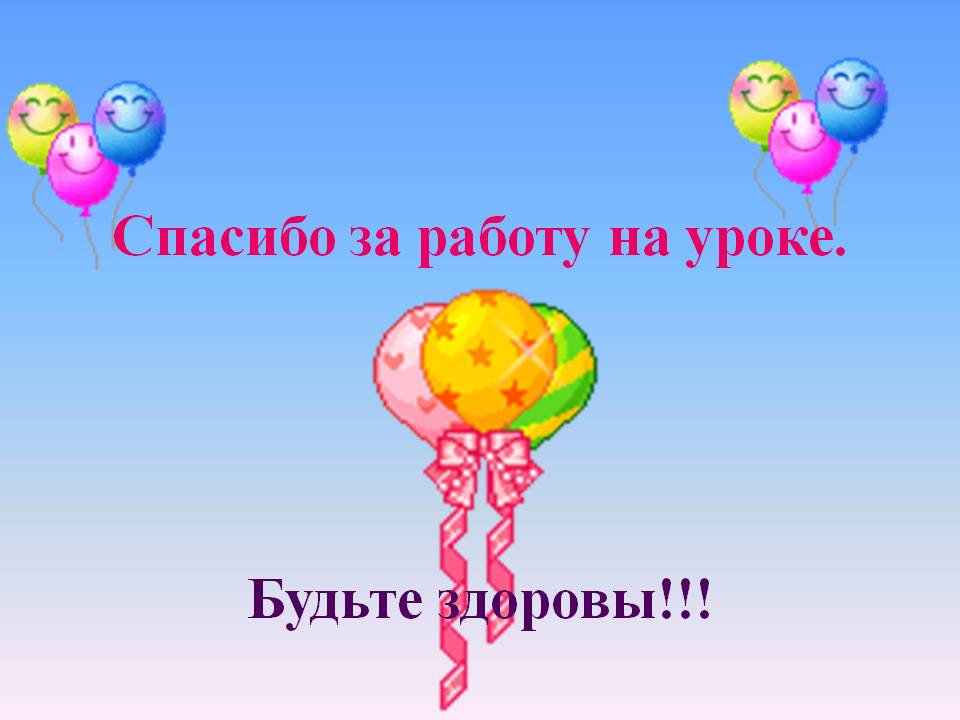 